Фотоотчет   Август: 4 неделяНеделя Спорта«Мы со спортом неразлучные друзья»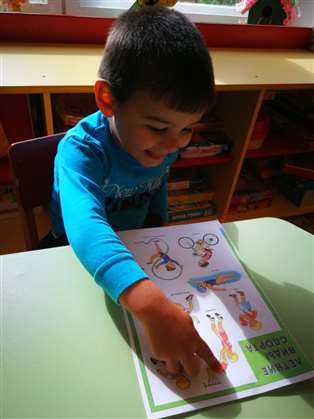 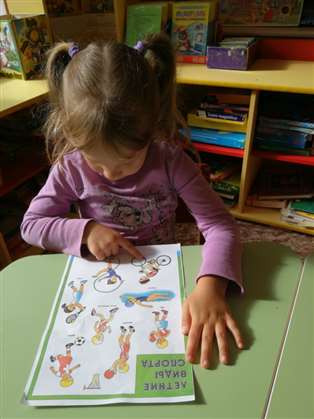 Беседы на тему: спорт в нашей жизни, виды спорта и спортивное оборудование. Рассматривание альбомов с летними видами спорта.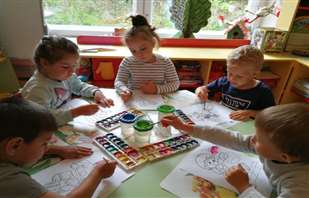 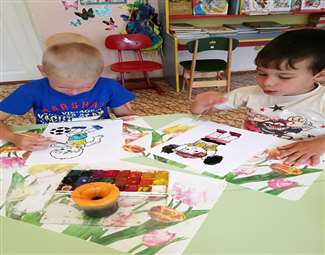 Рисование: «Мой любимый вид спорта»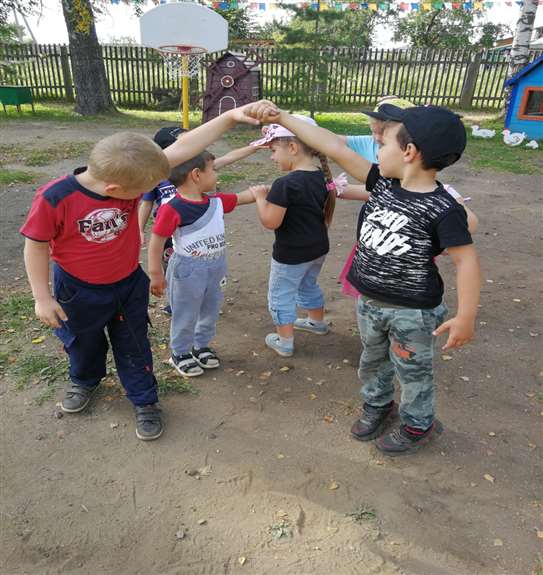 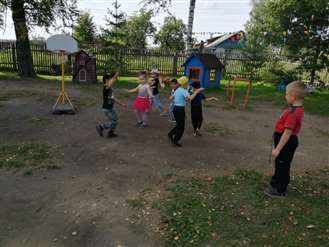 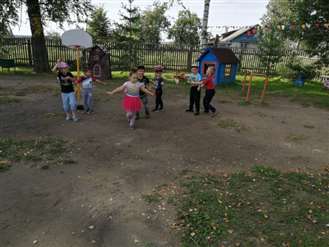 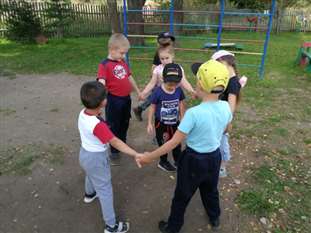 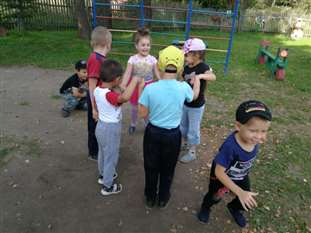 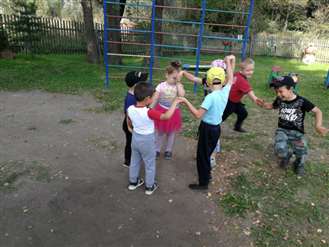 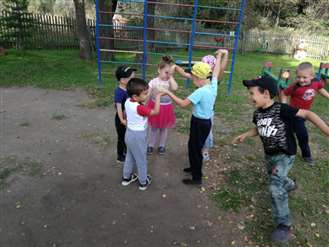 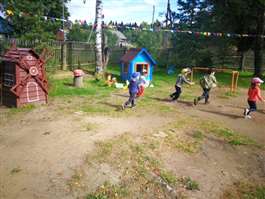 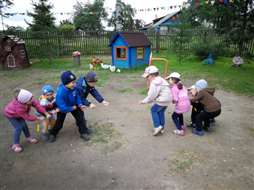 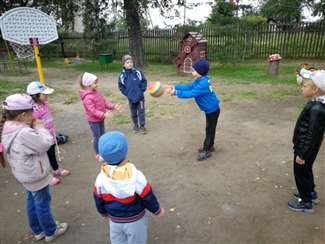 «Весело играем, лето провожаем»(подвижные игры разной интенсивности)